Winnersh Parish Council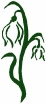 Winnersh Community Centre, New Road, Sindlesham, Wokingham, Berkshire, RG41 5DU.Phone 0118 978 0244  e-mail clerk@winnersh.gov.uk www.winnersh.gov.ukApplication to become a co-opted Parish CouncillorThe following questions set out the eligibility criteria for being a Parish Councillor 1) Are you a British or Commonwealth citizen, or citizen of a European Union Country? 	Yes/No2) Are you 18 or over? 									Yes/No3) Only one of the following four qualifications is required but please answer all questions. a) Are you on the electoral register for Winnersh Parish?					Yes/No
b) Have you resided in or within 3 miles of the Parish for at least 12 months? 		Yes/Noc) Have you been the owner or tenant of land in the Parish for at least 12 months? 		Yes/Nod) Has your only/or main place of work, been in the Parish for at least 12 months?		Yes/No
Disqualifications4) Are you the subject of a bankruptcy restrictions order or interim order?			Yes/No5) Have you, within the last five years, been convicted of an offence in the UK, the Channel  Islands or the Isle of Man which resulted in a sentence of imprisonment (whether suspended           or not) for a period of three months or more without the option of a fine?			Yes/No6) Are you disqualified by order of a court from being a member of a local authority? 	Yes/NoI hereby confirm that I meet the criteria for eligibility to be a member of the council      (criteria set out in section 79 of the Local Government Act 1972) https://www.legislation.gov.uk/ukpga/1972/70/section/79; and I am not disqualified from being a member of the council (as set out in section 80                    of the Local Government Act 1972) https://www.legislation.gov.uk/ukpga/1972/70/section/80Signed……………………………………………         Date………………………………Please return this form (by email or post) to Mr Philip Stoneman (Parish Clerk), at the address shown above. Applications to be submitted by Monday 30 August 2021.Full NameHome AddressTelephone EmailPlease say why you are interested in becoming a Parish CouncillorPlease outline the skills, knowledge and experience you could bring to the CouncilPlease outline if any personal or work commitments may prevent you from fulfilling the role of a Parish Councillor